采购人员核心能力提升时间/地点：2021年 04月22~23日 苏州        05月29-30日 北京                  08月27-29日 上海	    09月25-26日 北京课程费用：3,800/人（含：培训费、资料费、证书、茶点、午餐等）	课程特点及目的：本课程涵盖采购与供应管理日常工作中所需要的相关知识与技能，在讲授浓缩并结构化的理论知识的同时，通过10个真实案例的深度剖析帮助学员吸收所学，使学员获得通用采购管理知识、采购谈判技巧、供应商管理知识、成本管理知识、合同管理知识及库存管理知识，使学员对采购工作有一个全面系统的了解，形成“增值型”的采购格局观，通过课程内同的进一步拓展，达到具有竞争力的专业化采购人员水平。培训对象：采购经理、物料经理、采购主管、采购计划员、以及从事采购工作等人士课程大纲：第一天课程“站在山顶看世界”——新时代采购人的格局观采购——公司中的“众矢之的”采购的使命——降本，寻源，保持供应采购人应具备的基本素质和核心竞争力新时代采购人的终极目标——实现增值经验分享：如何在3-5年内成为一名优秀的采购经理“持续改进，合作共赢”——如何与供应商保持良好的关系供应关系的本质及驱动要素供应关系类型图谱及特点供应商关系管理的4个发展阶段供应商感知模型及应对策略强势供应商关系管理与应对策略案例1：分配型管理方式——某橡胶配件强势供应商管理方式案例2：整合型管理方式——某自动天窗强势供应商管理方式供应商绩效评估的标准提升供应商绩效常用方法“消除浪费，挤掉水分”——采购人员必备的成本优化技能成本分析，价格分析，价值分析——你搞懂了吗？成本分解宝典——“6+1”成本归类方法案例3：“薄利多销背后的秘密”——边际成本分析方法供应商定价机制及应对方式案例4：成本分析之ABC作业法实操演练成本优化的15种常见方法（集中采购，ESI，学习曲线…）案例5：学习曲线在采购降本业务中的应用“运筹帷幄，谋定后动”——谈判技巧在采购行为中的应用什么是谈判——谈判在采购与供应中的应用谈判的类型及特点谈判中“势”的应用谈判目标的设定（SMART原则）可谈区间（ZOPA）与最佳备选方案（BATNA）PETAT五维模型（从势力，环境，团队，参与者，议题等5个维度收集信息，获得谈判主动权）实用谈判技巧分享（巧设开局，决胜中场, 应对僵局…）案例6：某车企在仪表板供应中的谈判绩效分析及提升方法谈判绩效评估——谈判评价跟踪表第二天课程“通晓全局，紧跟潮流”——供应市场环境分析模型应用策略供应市场全局掌控——PESTLE模型详解有效采购战略制定——SWOT模型深度解析如何有效利用竞争——波特五力模型在采购中的应用对原料价格波动变化很大市场的策略应用——套期保值“让数字讲真话”——采购必备的财务知识和分析技巧非财务人员如何看待财务报表常见的财务分析指标及其内在意义（流动比率，速动比率，负债率…）财务中的3张表——平衡表，损益表，现金流量表让数字说话——如何在财务报表中衡量供应商能力案例7：某公司连续3年财务报表简要分析“精挑细选，慧眼识珠”——如何高效的选择优质供应商价格，还是质量？——供应商选择的5个维度潜在供应商评估——“10C”原则的应用案例8：某公司新供应商准入原则深度解读战略寻源矩阵——16种战术选择最佳供应商外包还是自制？——采购永恒的主题“算无遗策，安全至上”——合同管理及风险识别防控技能采购活动中的涉及的合同类型及主要合同条款合同成立要素，无效合同的辨别，合同争议的解决国际贸易术语（Incoterms）解释通则合同风险评估及合同绩效管理案例9：某公司售后备件生产项目中采购合同的确认与签署“多快好省，高效运转”——采购必备的库存与交期管理技能库存——供应商现金流杀手衡量库存管理的黄金指标——库存周转率（ITO）案例10：不同行业ITO数据剖析与深度发掘寻找最佳库存水平——推拉结合供应链全链条协同——VMI管理在提高交期绩效中的应用讲师介绍：孙昊老师教育背景：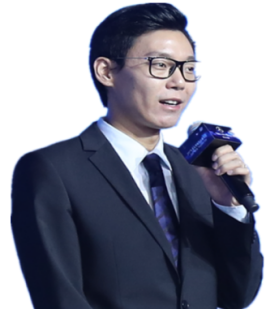 埃尔朗根－纽伦堡大学　德国工程荣誉硕士南开大学，学士学位资深企业培训师与管理顾问北京博润伟业管理顾问有限公司采购供应链高级讲师专业背景：曾任职于德国戴姆勒研发中心（德国乌尔姆），现担任北京奔驰采购与供应商管理部采购经理，采购工作经验丰富，涉及零部件直接采购，外包项目采购，非生产间接采购，有丰富的供应商谈判与管理经验。有多年从事培训课程实施与项目策划、设计与讲授的经验，具有英国皇家采购协会CIPS资质认证。项目经历：“持续改进：马力+”项目北京奔驰公司级优秀项目根据成本及供应市场现状，在全商品组260家供应商中选取13家目标供应商，针对性的进行成本优化分析，联合研发，质量，物流，实现单车成本优化“轮胎采购中竞争机制的引入”项目结合原材料走势及往年成本优化情况，建立双货源“成本-采购份额”模型，充分利用市场竞争，实现年度成本优化V213 MB售后备件印度出口项目作为项目负责人，与印度方面签订协议，协调北京奔驰采购，物流，生产，质量，财务工作，确保售后备件的生产，收货，包装，出口，结算，按时到货等顺利完成主要讲授课程：《供应商关系管理》《采购谈判技巧》《增值型供应链架构》《采购人员应具备的专业素质》《采购中的成本优化方法与实践》等采购与供应链相关课程。部分服务企业：武汉神龙汽车，华润怡宝，北京雷恒科技，北京李尔岱摩斯汽车，河北嘉宝莉涂料，芮盛汽车部件，斯堪尼业销售北京有限公司等等公开课报名表我报名参加以下博润课程 / Please Register Me for the Following Brain consulting Seminar of:报名学员信息 / Registrant Information:如您有企业内训需求，请与我们联系； 该表可复制公司全称参加人姓名Name性别Gender职 务Job Title职 务Job Title电 话Telephone手 机Mobile邮 件E-Mail邮 件E-Mail付款方式
Payment请选择：       □ 转账          □ 现金请选择：       □ 转账          □ 现金请选择：       □ 转账          □ 现金请选择：       □ 转账          □ 现金请选择：       □ 转账          □ 现金请选择：       □ 转账          □ 现金请选择：       □ 转账          □ 现金付款方式与信息Payment information开户银行：华夏银行北京十里堡支行银行帐号：4046200001801900010060地    址：北京市朝阳区东四环中路78号大成国际中心2号楼B0615开户银行：华夏银行北京十里堡支行银行帐号：4046200001801900010060地    址：北京市朝阳区东四环中路78号大成国际中心2号楼B0615开户银行：华夏银行北京十里堡支行银行帐号：4046200001801900010060地    址：北京市朝阳区东四环中路78号大成国际中心2号楼B0615开户银行：华夏银行北京十里堡支行银行帐号：4046200001801900010060地    址：北京市朝阳区东四环中路78号大成国际中心2号楼B0615开户银行：华夏银行北京十里堡支行银行帐号：4046200001801900010060地    址：北京市朝阳区东四环中路78号大成国际中心2号楼B0615开户银行：华夏银行北京十里堡支行银行帐号：4046200001801900010060地    址：北京市朝阳区东四环中路78号大成国际中心2号楼B0615开户银行：华夏银行北京十里堡支行银行帐号：4046200001801900010060地    址：北京市朝阳区东四环中路78号大成国际中心2号楼B0615发票提供给 Deliver Invoice to发票提供给 Deliver Invoice to发票提供给 Deliver Invoice to    □ HR   □ 学员 （发票内容为xxx“培训费”）    □ HR   □ 学员 （发票内容为xxx“培训费”）    □ HR   □ 学员 （发票内容为xxx“培训费”）    □ HR   □ 学员 （发票内容为xxx“培训费”）    □ HR   □ 学员 （发票内容为xxx“培训费”）是否需要预定住宿是否需要预定住宿是否需要预定住宿□ 是□ 是□ 是□ 是□ 否